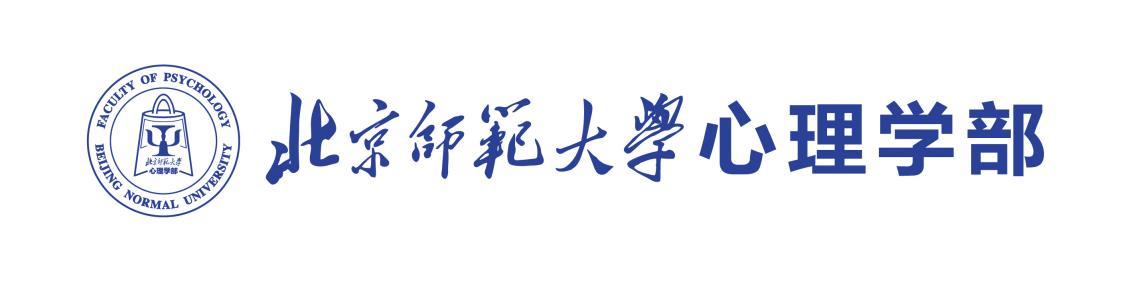 成绩证明XXX，学号为20XXXXXXXXXX，系北京师范大学心理学部心理学专业本科生，学制四年，入学时间为20XX年9月。截止20XX年XX月，该生前五个学期的学科基础课和本专业必修课程的平均学分绩为XX，年级排名XX/（总人数）。（班主任签字后至后主楼1433办公室签字，打印时请删掉标黄文字）北京师范大学心理学部 年   月   日